БОУ г. Омска «СОШ № 109 с УИОП»МЕТОДИКА ПОДГОТОВКИ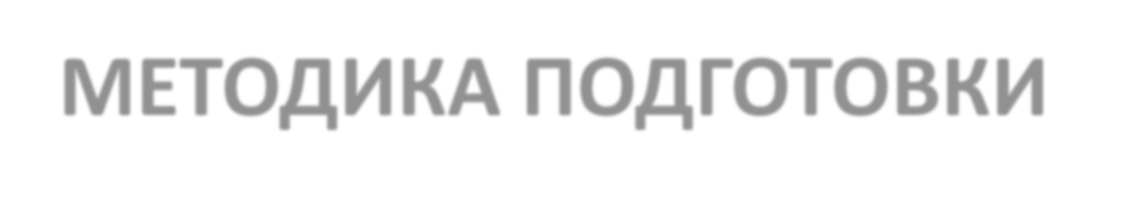 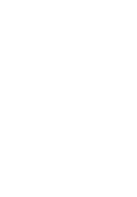 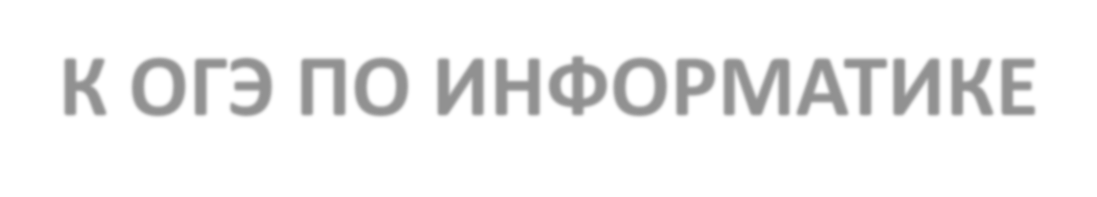 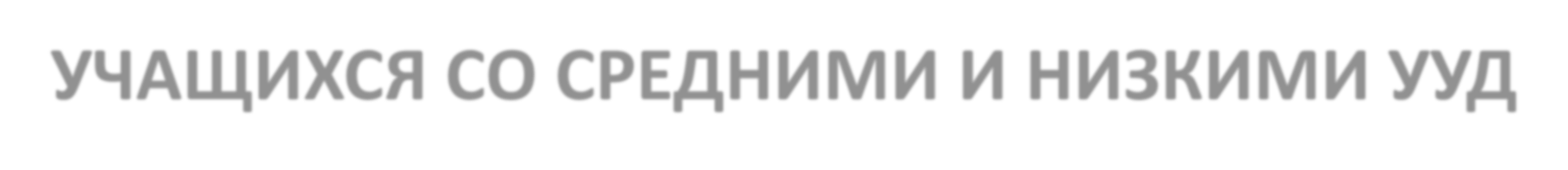 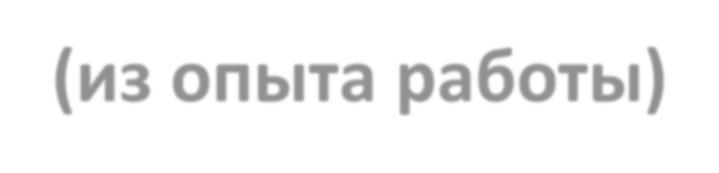 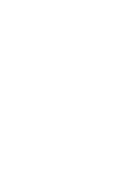 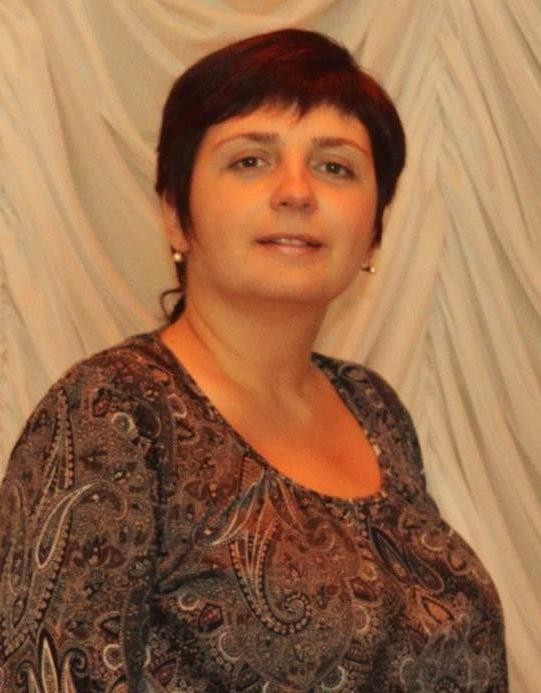 К ОГЭ ПО ИНФОРМАТИКЕ УЧАЩИХСЯ СО СРЕДНИМИ И НИЗКИМИ УУД(из опыта работы)учитель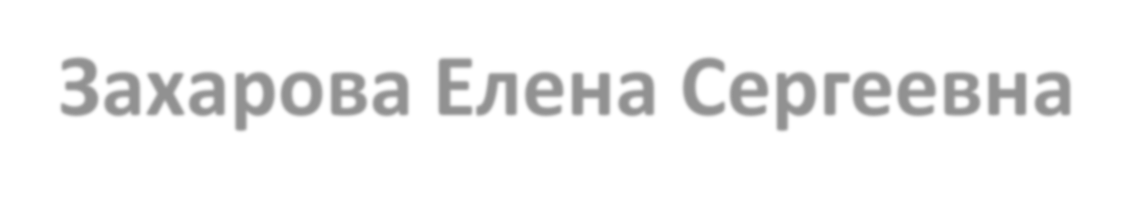 Информатика и ИКТ15 мая 2019ЭТАПЫ ПОДГОТОВКИ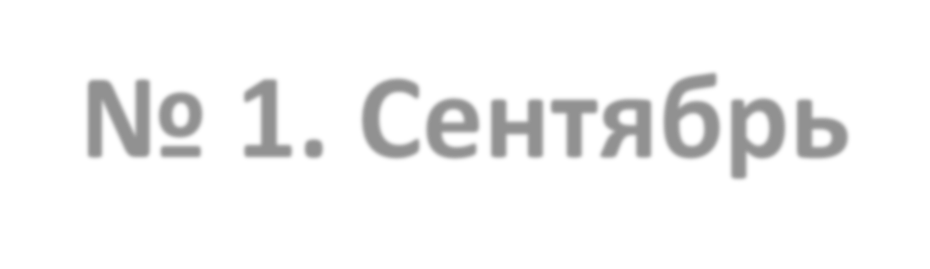 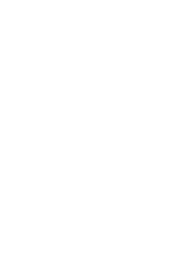 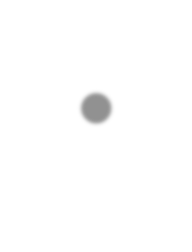 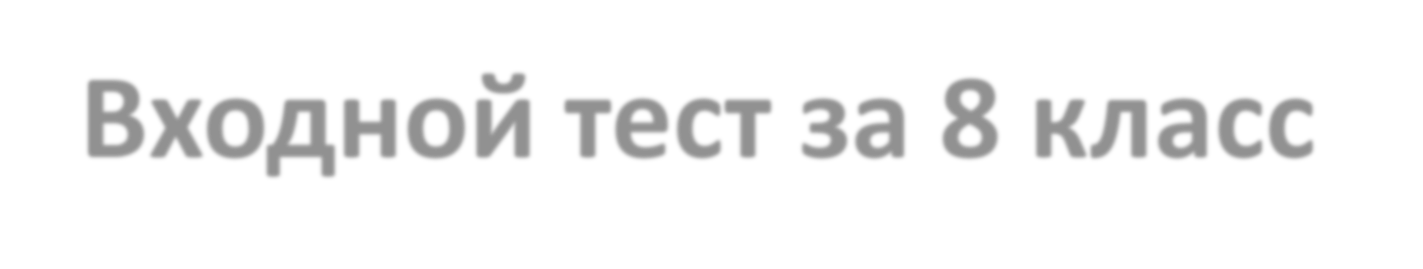 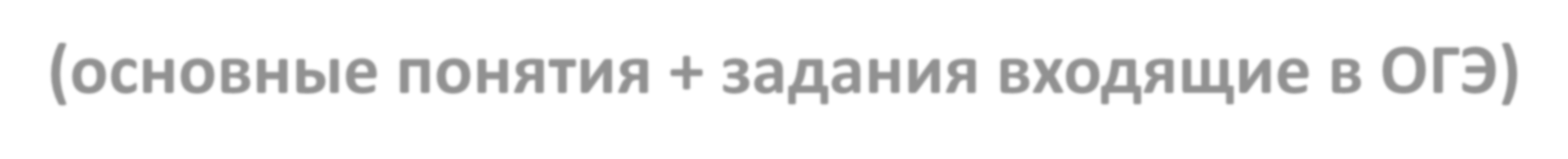 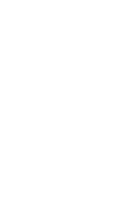 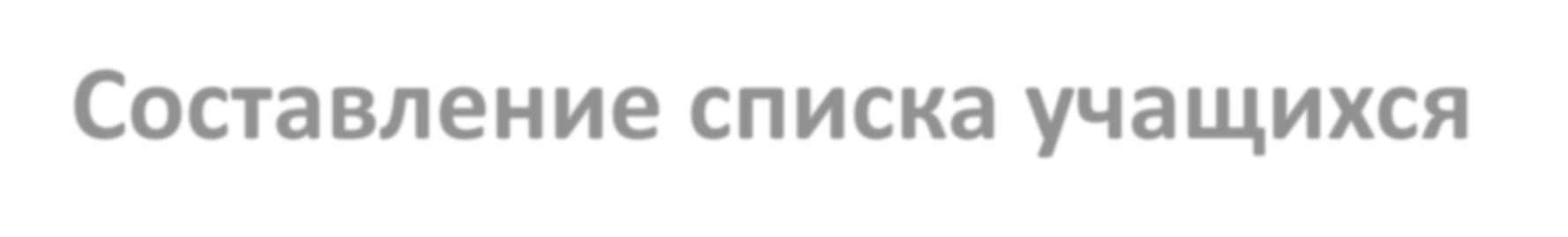 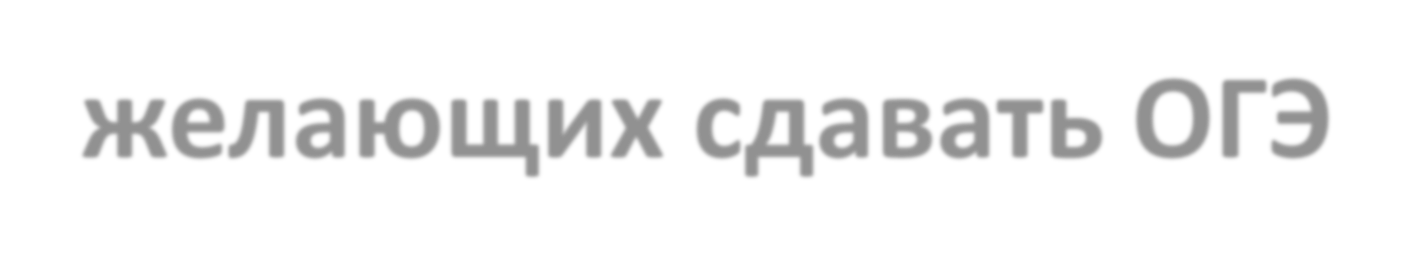 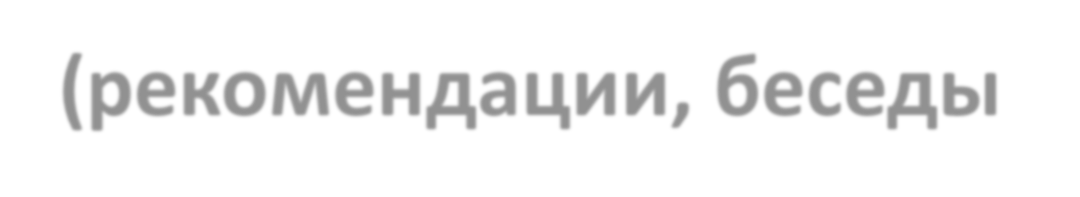 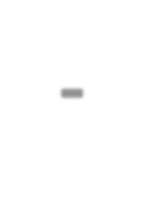 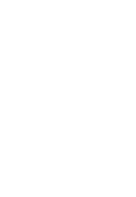 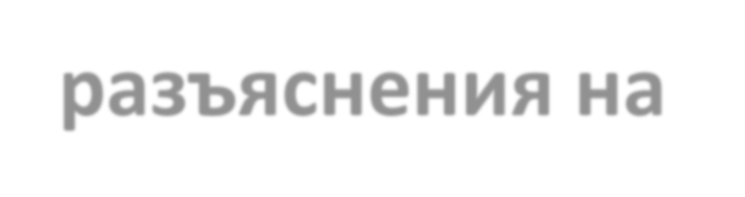 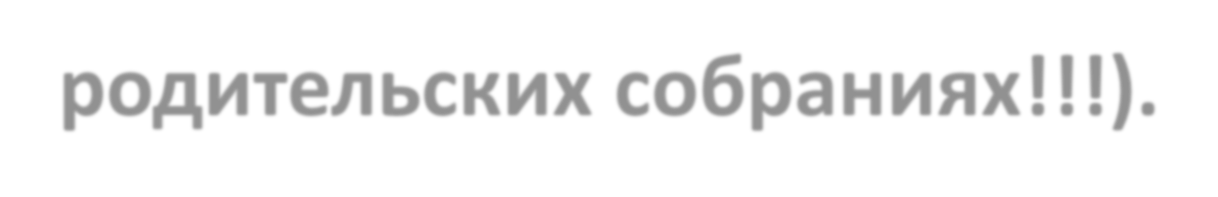 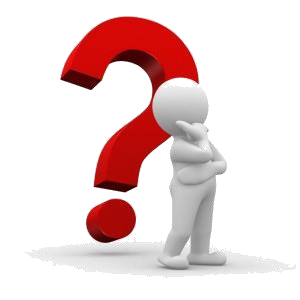 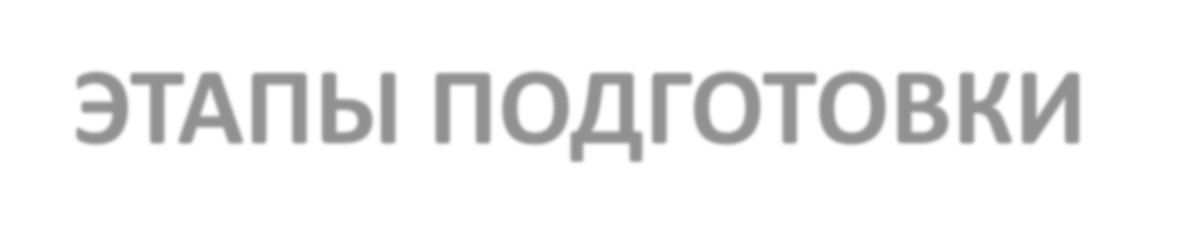 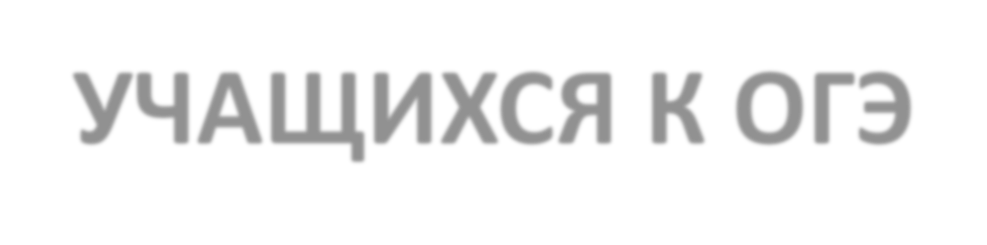 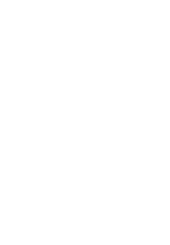 УЧАЩИХСЯ К ОГЭ№ 1. СентябрьВходной тест за 8 класс(основные понятия + задания входящие в ОГЭ)Составление списка учащихся желающих сдавать ОГЭ(рекомендации, беседы - разъяснения на родительских собраниях!!!).ЭТАПЫ ПОДГОТОВКИ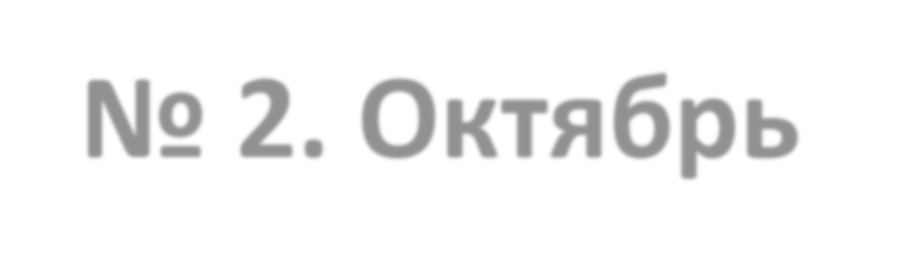 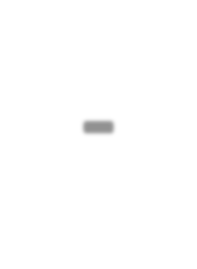 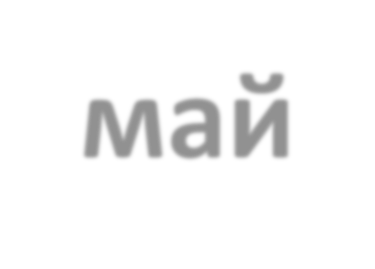 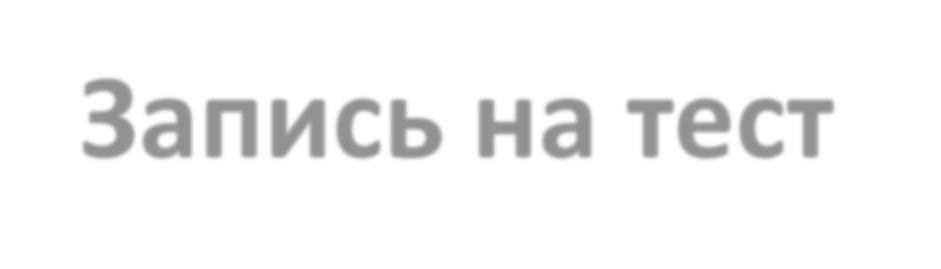 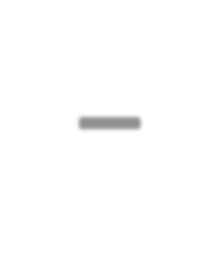 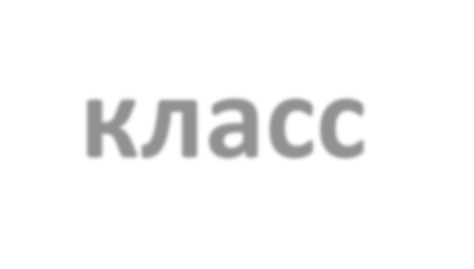 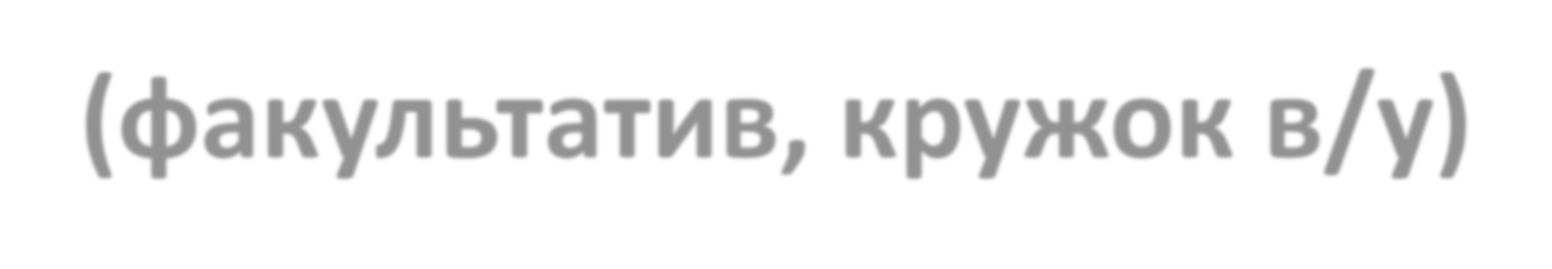 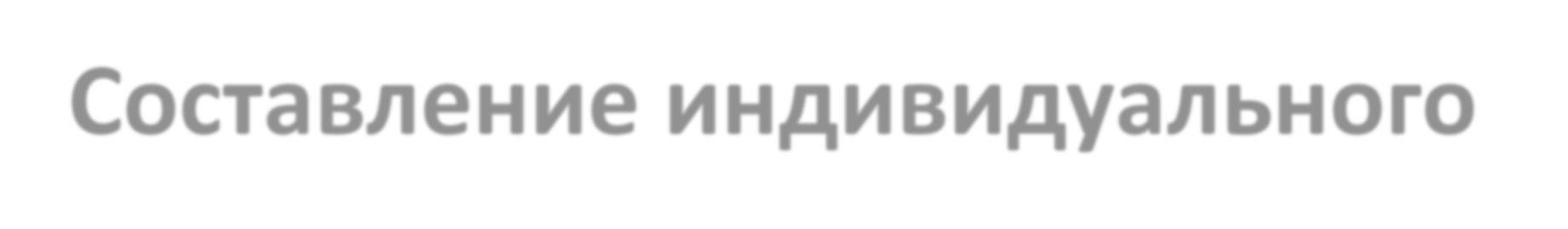 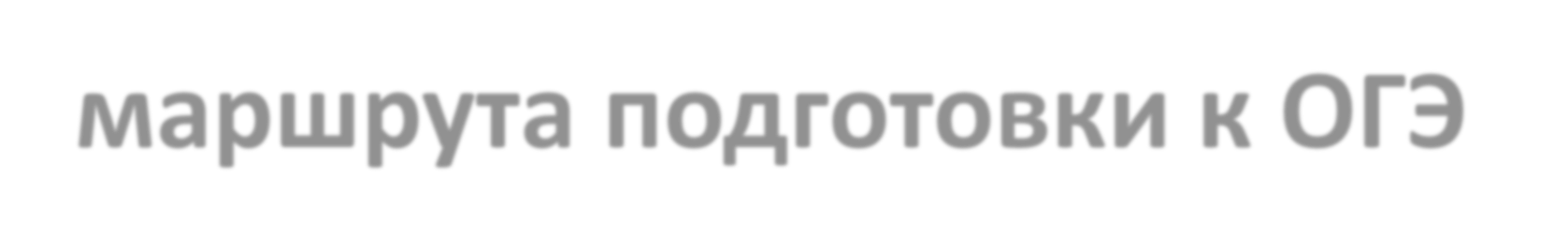 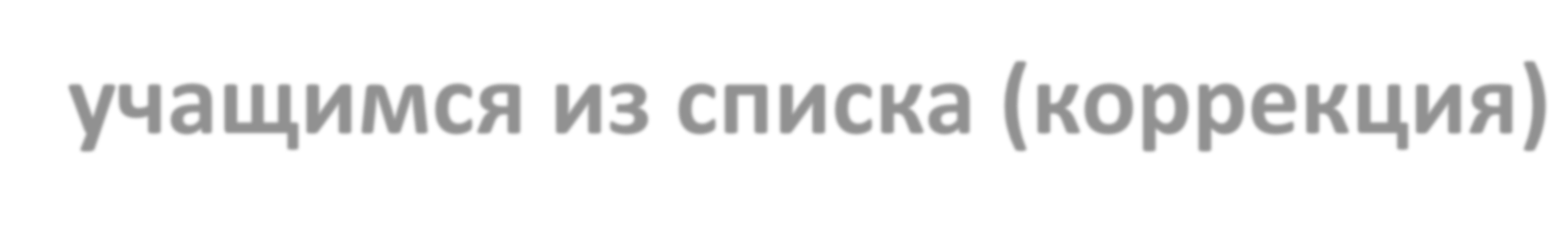 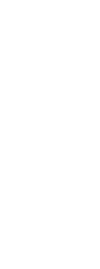 УЧАЩИХСЯ К ОГЭ№ 2. Октябрь - майЗапись на тест – класс(факультатив, кружок в/у)Составление индивидуального маршрута подготовки к ОГЭучащимся из списка (коррекция)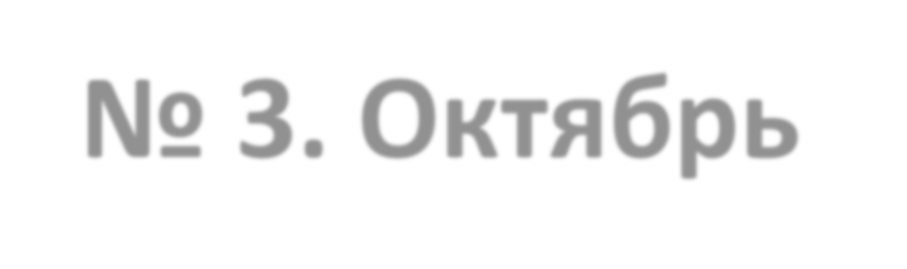 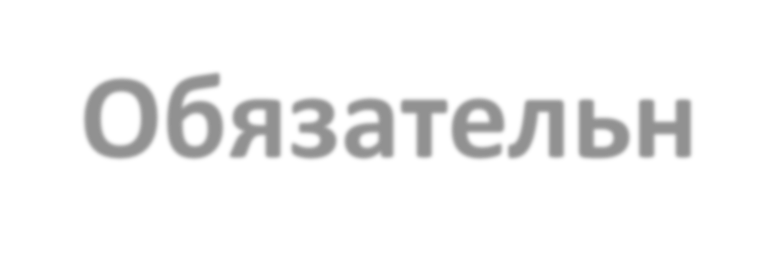 ЭТАПЫ ПОДГОТОВКИ УЧАЩИХСЯ К ОГЭ№ 3. Октябрь - майОбязательнСоставление индивидуального маршрута подготовки к ОГЭучащимся из списка (коррекция)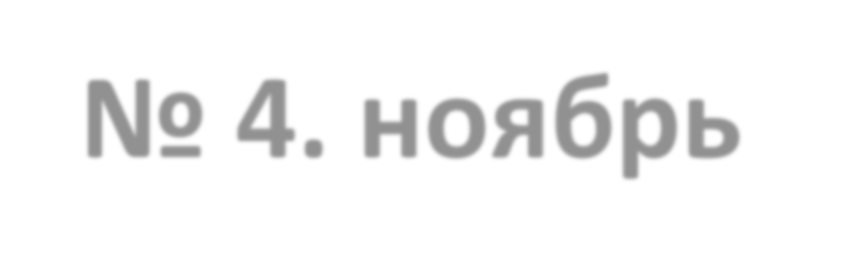 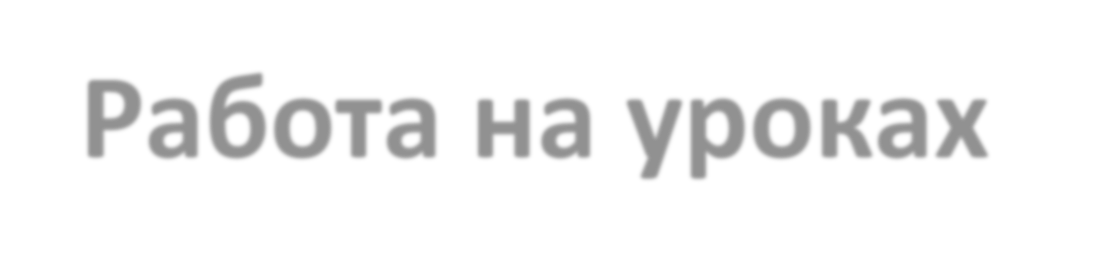 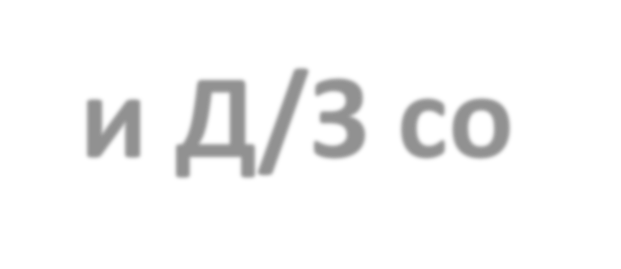 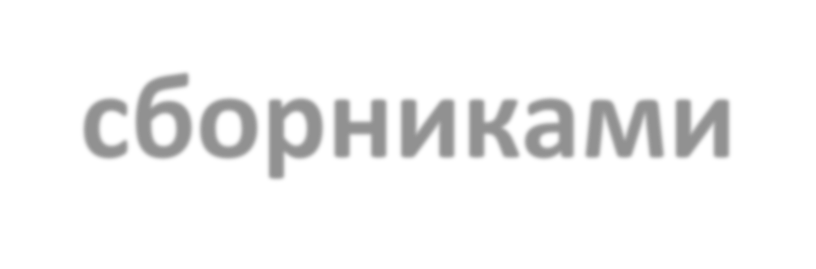 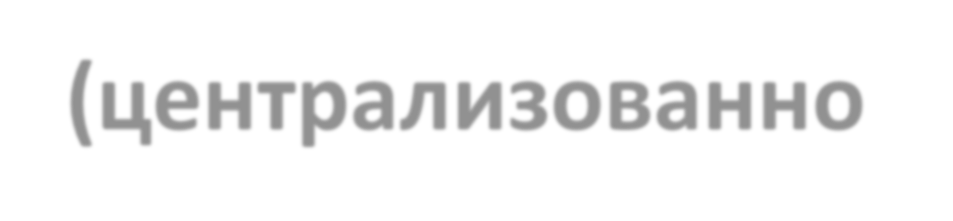 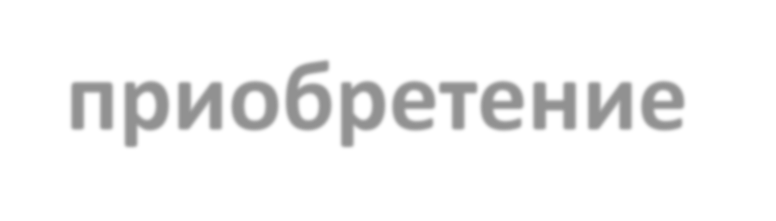 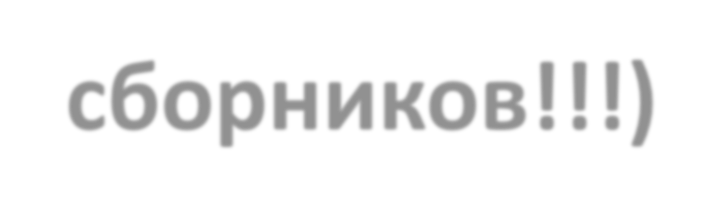 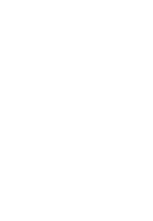 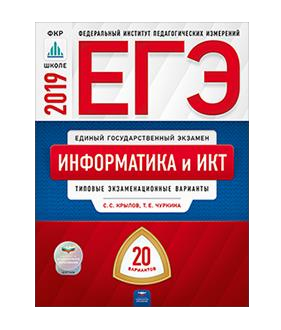 ЭТАПЫ ПОДГОТОВКИ УЧАЩИХСЯ К ОГЭ№ 4. ноябрь - майРабота на уроках и Д/З со сборниками(централизованно приобретениесборников!!!)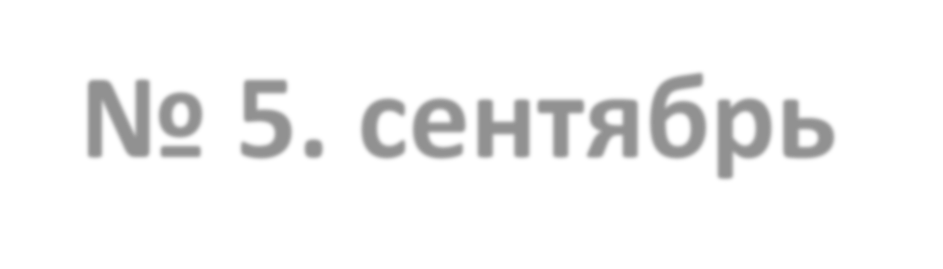 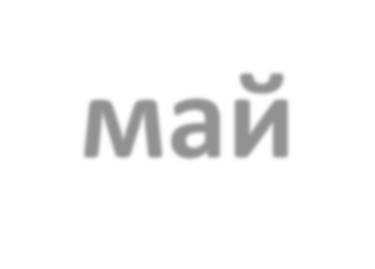 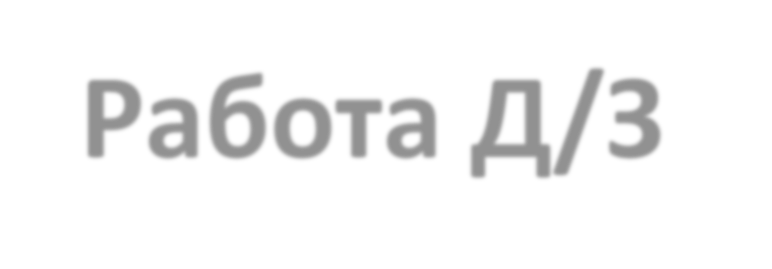 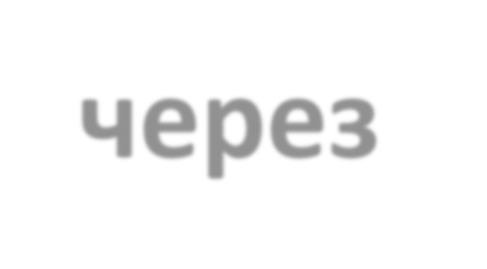 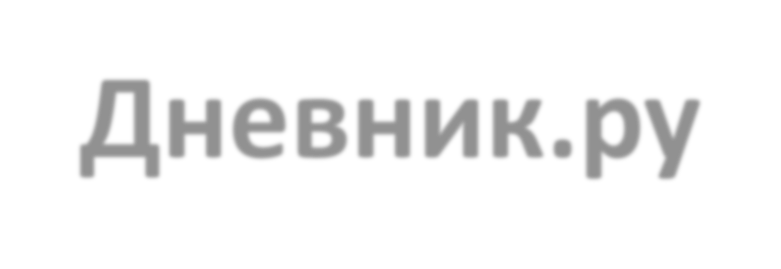 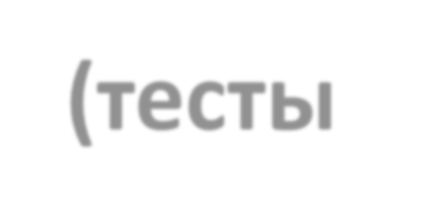 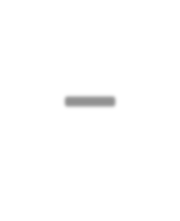 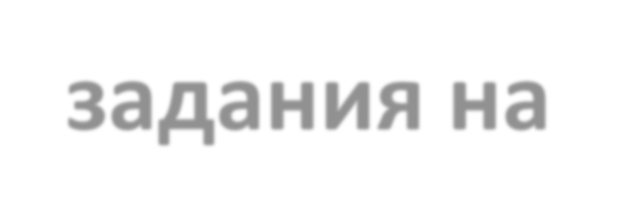 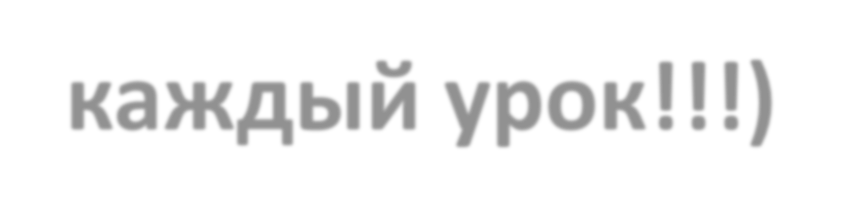 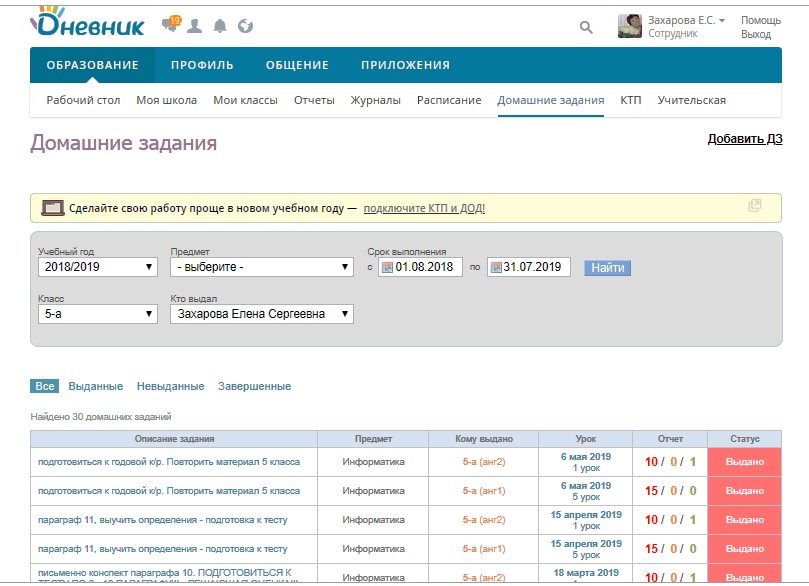 ЭТАПЫ ПОДГОТОВКИ УЧАЩИХСЯ К ОГЭ№ 5. сентябрь - майРабота Д/З черезДневник.ру(тесты – задания на каждый урок!!!)ЭТАПЫ ПОДГОТОВКИ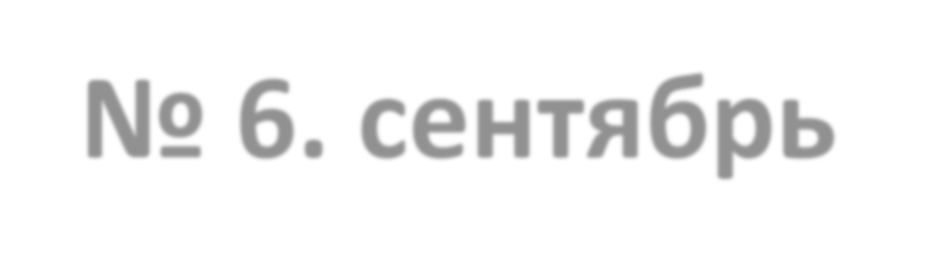 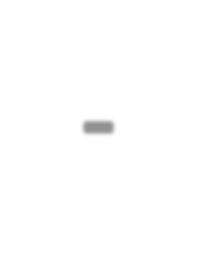 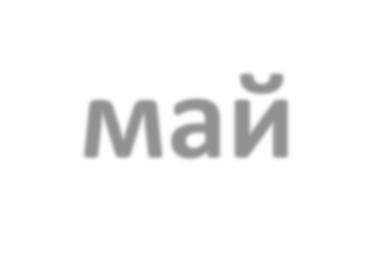 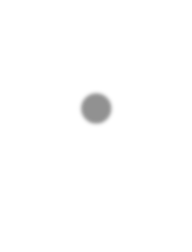 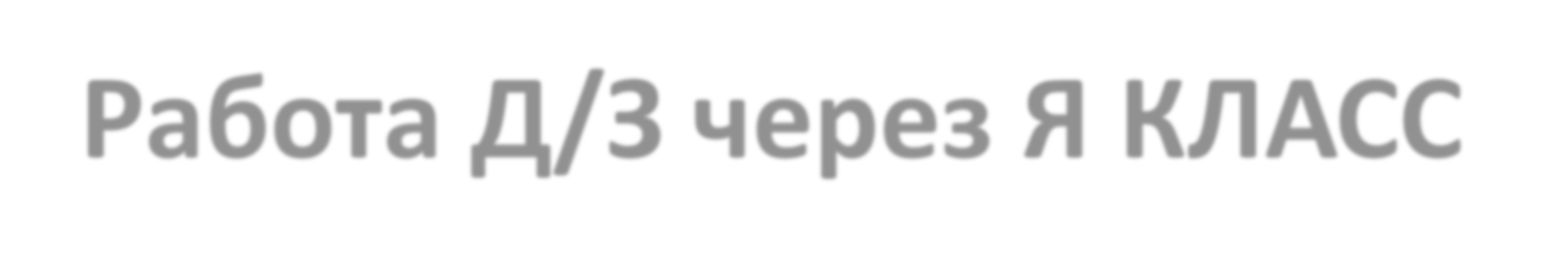 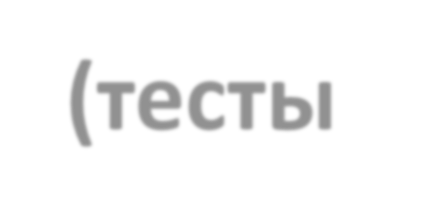 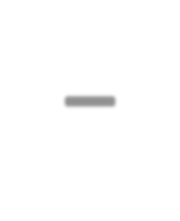 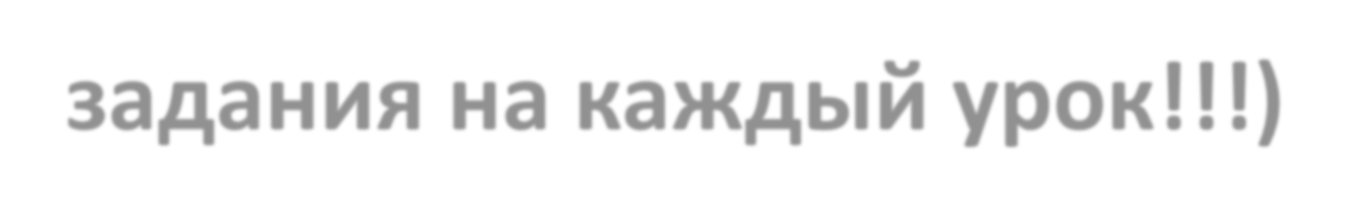 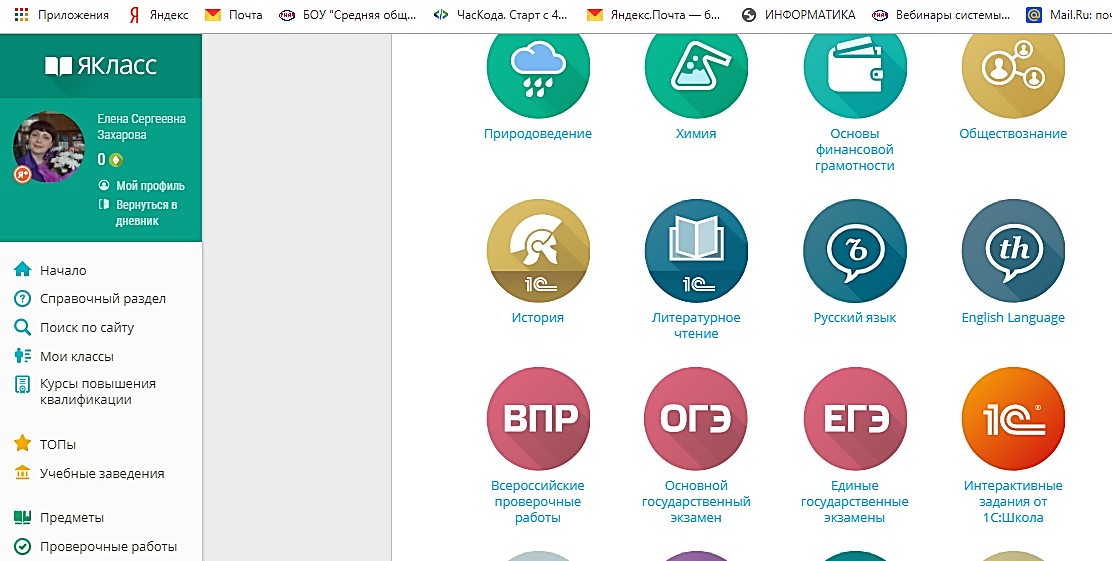 УЧАЩИХСЯ К ОГЭ№ 6. сентябрь - майРабота Д/З через Я КЛАСС(тесты – задания на каждый урок!!!)ЭТАПЫ ПОДГОТОВКИ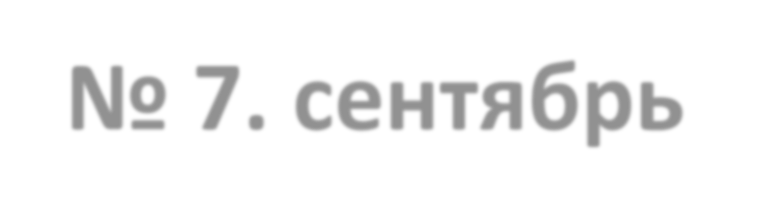 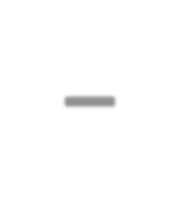 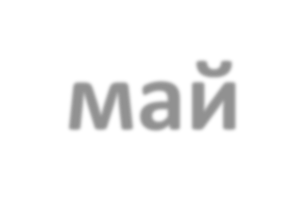 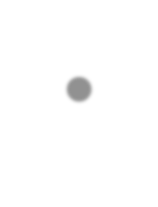 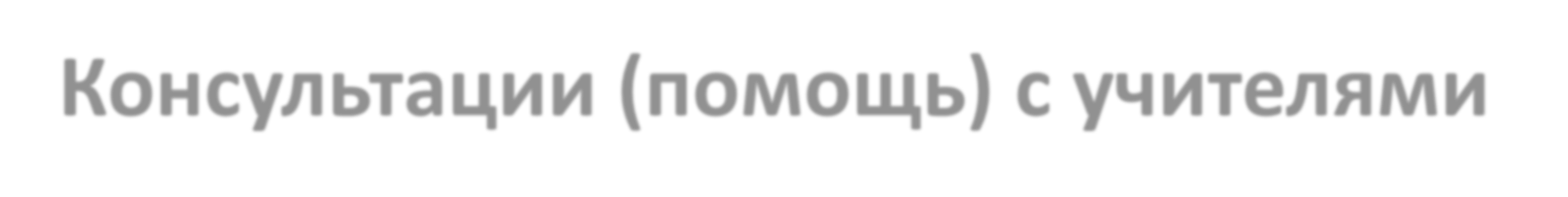 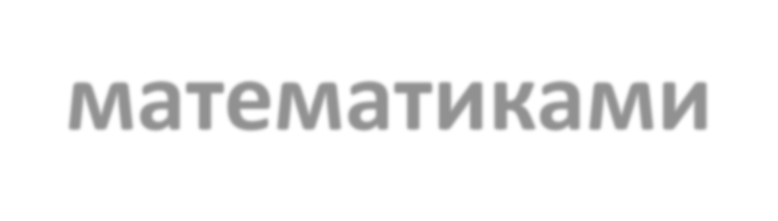 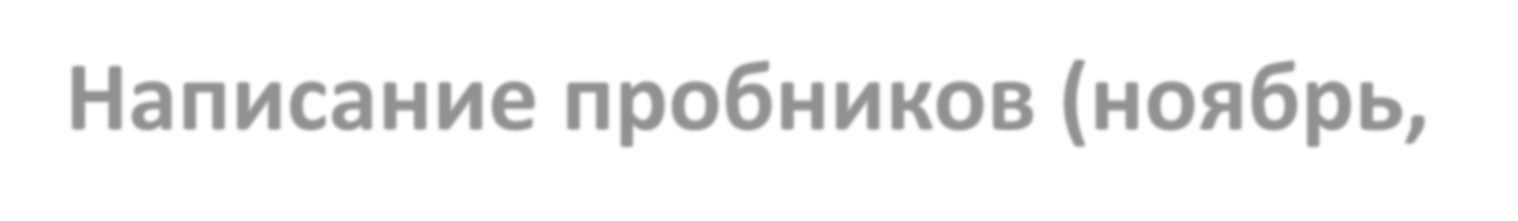 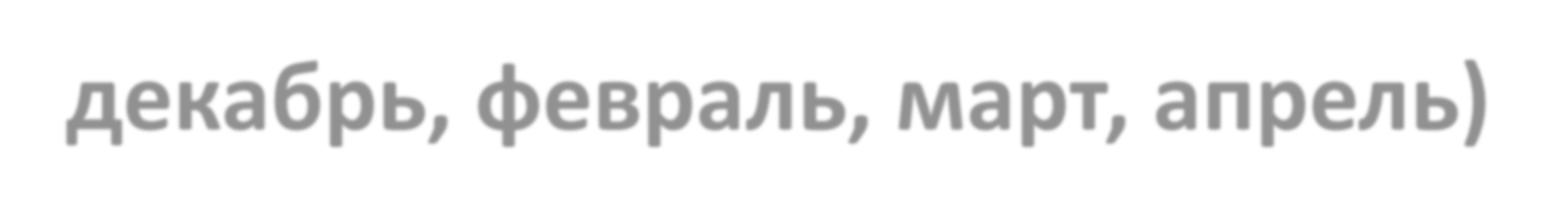 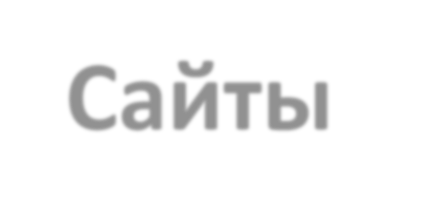 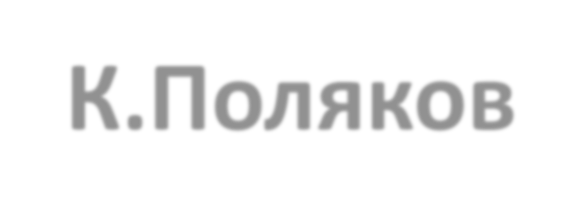 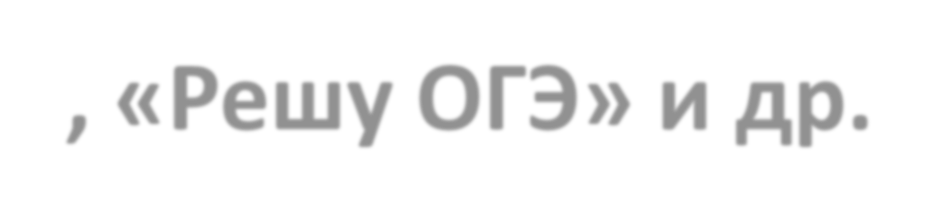 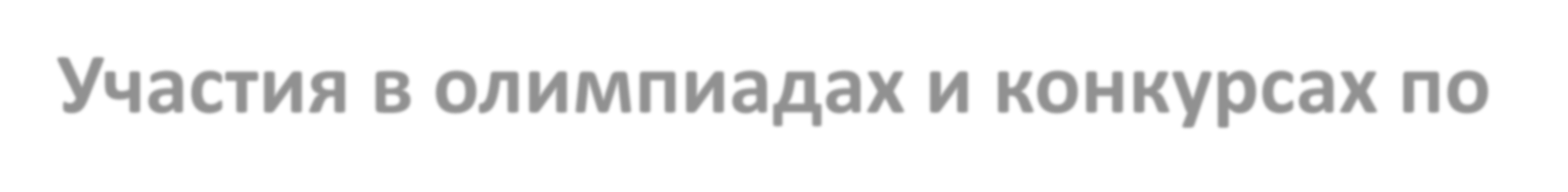 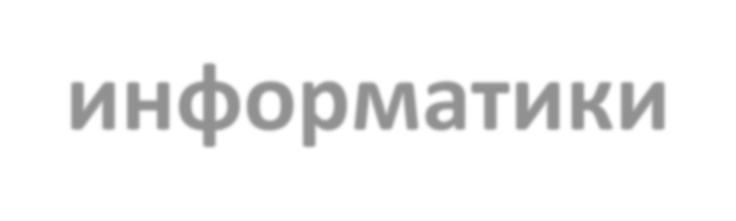 УЧАЩИХСЯ К ОГЭ№ 7. сентябрь – майКонсультации (помощь) с учителями математикамиНаписание пробников (ноябрь, декабрь, февраль, март, апрель)Сайты – К.Поляков, «Решу ОГЭ» и др.Участия в олимпиадах и конкурсах по информатикиПРИМЕР РАЗБОРА ЗАДАНИЯ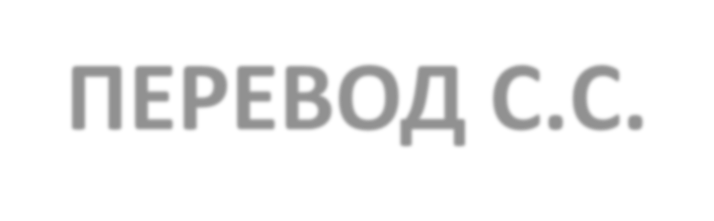 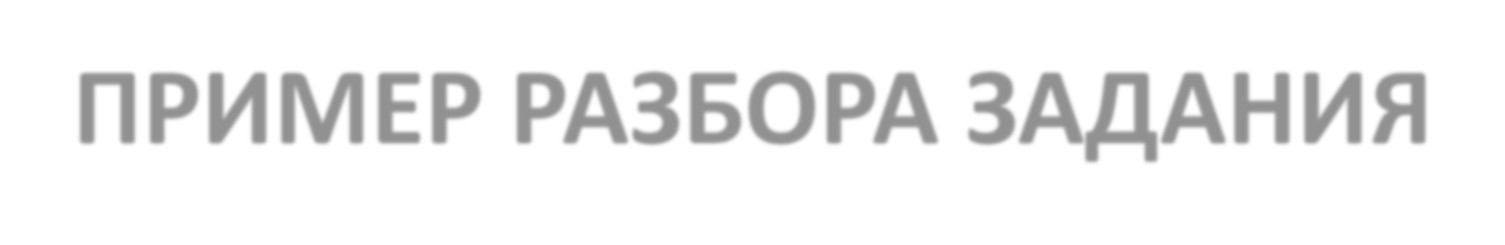 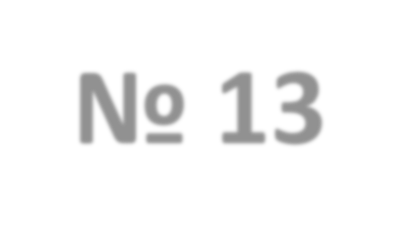 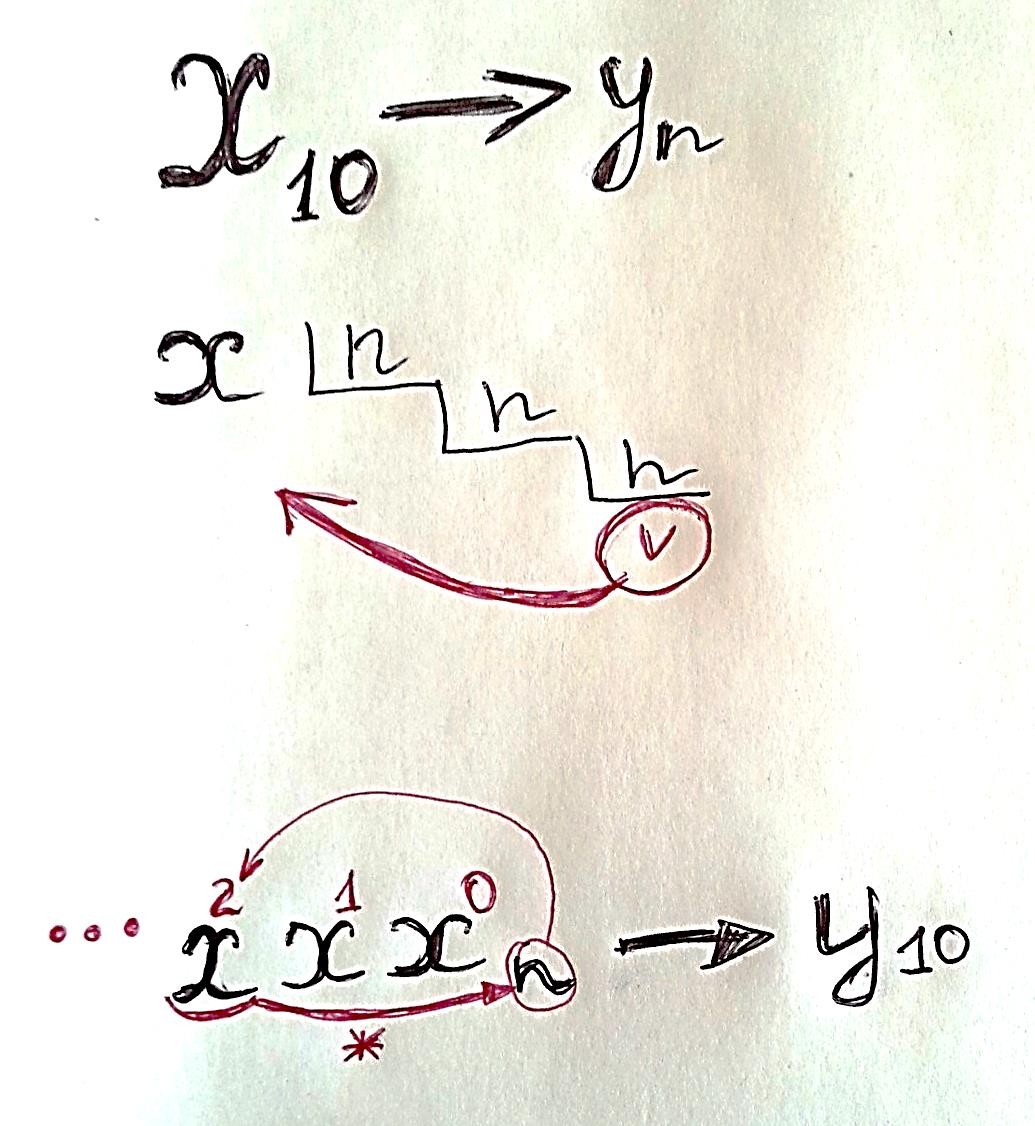 № 13ПЕРЕВОД С.С.